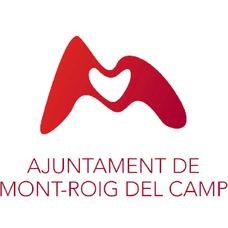  DECRET 292/2023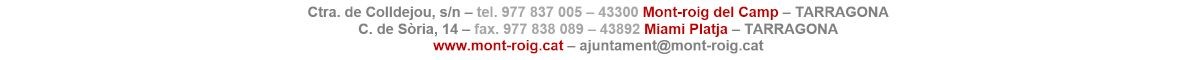 Expedient núm.:Òrgan col·legiat:JDGL/2023/4JUNTA DE GOVERN LOCALDADES DE LA CONVOCATÒRIATipus de convocatòriaOrdinàriaData i hora25 / de gener / 2023 a les 9:45LlocSala de reunions de les Oficines municipals de Miami Platja No admet participació a distànciaASSUMPTES DE LA CONVOCATÒRIAA) Part resolutivaAprovació de l'acta de la sessió anterior de data 19 de gener de 2023. Contractació. Expedient 10077/2022. Declarar deserta la licitació de les obres d’un pavelló esportiu , al carrer Dr. Josep Segarra, 35 de Mont-roig del Camp Disciplina. Expedient 12861/2022. Iniciar, si procedeix, el procediment sancionador a causa d’una infracció urbanística. Disciplina. Expedient 12859/2022. Iniciar, si procedeix, el procediment de la restauració de la legalitat urbanística. Afers sobrevinguts B) Activitat de control6. Serveis Jurídics. Expedient 10928/2021. Donar compte, si s’escau, de la sentència 231/2022 envers al PO 829/2021-G interposada pel Sr. J.L.J. i la Sra. R.Z.G. C) Precs i preguntes---